NÁRODNÁ RADA SLOVENSKEJ REPUBLIKYVIII. volebné obdobieNávrhZÁKONz ... 2023,ktorým sa dopĺňa zákon č. 491/2001 Z. z. o organizovaní trhu s vybranými poľnohospodárskymi výrobkami v znení neskorších predpisov a zákon č. 178/1998 Z. z.                o podmienkach predaja výrobkov a poskytovania služieb na trhových miestach a o zmene a doplnení zákona č. 455/1991 Zb. o živnostenskom podnikaní (živnostenský zákon) v znení neskorších predpisov v znení neskorších predpisov a zákon č. 152/1995 Z. z. o potravinách          v znení neskorších predpisovNárodná rada Slovenskej republiky sa uzniesla na tomto zákone:Čl. IZákon č. 491/2001 Z. z. o organizovaní trhu s vybranými poľnohospodárskymi výrobkami v znení zákona č, 473/2003 Z. z., zákona č. 520/2003 Z. z., zákona č. 546/2004         Z. z., zákona č. 596/2006 Z. z., zákona č. 492/2008 Z. z., zákona č. 136/2010 Z. z., zákona          č. 353/2012 Z. z., zákona č. 184/2018 Z. z. a zákona č. 211/2022 Z. z. sa dopĺňa takto:1. Za § 10f sa vkladá § 10g, ktorý znie:„§ 10g Fyzické osoby - podnikatelia alebo právnické osoby pôsobiace                                            v poľnohospodárstve alebo potravinárstve sa môžu združovať do združení krátkeho odbytového reťazca (ďalej len „odbytové združenie”), ktorých účelom je zabezpečovanie odbytu poľnohospodárskych produktov a potravín od prvovýrobcov a výrobcov potravín, odberu a spracovania bioodpadu a nepotravinárskej bioprodukcie, zachovania a zvyšovania kvality a trvanlivosti poľnohospodárskych produktov a potravín a distribúcie poľnohospodárskych produktov a potravín od prvovýrobcov a výrobcov potravín v krátkom odbytovom reťazci. Krátkym odbytovým reťazcom sa rozumie dodávanie poľnohospodárskych produktov a potravín od prvovýrobcu, výrobcu potravín alebo spracovateľa konečnému spotrebiteľovi; pri dodávaní do prevádzok spoločného stravovania16ra) môžu byt' v krátkom odbytovom reťazci medzi stupňom výroby a stupňom dodávania najviac dva stupne spracovania. Dodávanie poľnohospodárskych produktov a potravín podľa odsekov 1 a 2 a 4 až 13 nie je súčasťou spoločnej organizácie poľnohospodárskych trhov a nevzťahujú Sa naň možnosti čerpania podpory z jej prostriedkov.16rb) Členom odbytového združenia (ďalej len „člen”) môže byt' aj osoba, ktorá nepôsobí v oblasti podľa odseku 1, ale môže prispieť' k efektívnejšiemu dosiahnutiu cieľov podľa odseku 1. Cieľom odbytového združenia je najmäzabezpečovať odbyt poľnohospodárskych produktov, potravín a surovín od členov do prevádzok spoločného stravovania v krátkom odbytovom reťazci, k odberateľom alebo konečným spotrebiteľom,zvyšovať pridanú hodnotu do poľnohospodárskych produktov a potravín,dlhodobo udržiavať vysokú kvalitu a bezpečnosť poľnohospodárskych produktov a potravín,zabezpečovať odbyt nepotravinárskej biomasy16rc) a biologicky rozložiteľného odpadu, 16rd)rokovať o cenách a množstevných zľavách pre odberateľov alebo konečných spotrebiteľov a uzatvárať zmluvy o dodávaní poľnohospodárskych produktov, potravín alebo surovín,zabezpečovať spoločný nákup najmi vstupných surovín, hnojív, osív, prípravkov na ochranu rastlín, obalov alebo obalových materiálov,budovať skladovacie a spracovateľské kapacity pre potreby členov,zastupovať členov v dohodnutom rozsahu pri nákupe a dodávaní ich poľnohospodárskych produktov, potravín, surovín, nepotravinárskej biomasy alebo biologicky rozložiteľného odpadu,organizovať burzy a trhy poľnohospodárskych produktov, potravín alebo surovín,objednávať v dohodnutom rozsahu poľnohospodárske produkty, potraviny alebo suroviny alebo iný tovar od výrobcov a dodávateľov členov,zabezpečovať pre potravinové púšte poľnohospodárske produkty a potraviny, potravinovou púšťou sa rozumie obec, v ktorej najmenej 50 % zastavaného územia je vzdialená viac ako 15 minút cestovania hromadnou dopravou od najbližšej predajne potravín s výmerou väčšou ako 200 m2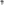 spolupracovať s miestnou samosprávou pri zásobovaní poľnohospodárskymi produktami a potravinami a znižovaní počtu potravinových púští,m) personálne zabezpečovať poľnohospodárske činnosti členov najmi pri sezónnych prácach alebo pri vzniku mimoriadnych situácii,zabezpečovať vzdelávanie členov vo všetkých oblastiach ich pôsobnosti a činnosti,spolupracovať s charitatívnymi organizáciami; charitatívnou organizáciou sa rozumie osoba vykonávajúca činnosť s verejnoprospešným účelom v oblasti poskytovania sociálnej pomoci, humanitárnej starostlivosti alebo sociálnych služieb podľa osobitných predpisov.16re)Odbytové združenie je povinné najmäplatiť členom za odobraté poľnohospodárske produkty a potraviny vopred dohodnuté ceny,poistiť členov proti vonkajším vplyvom na ich produkciu,organizovať najmenej raz ročne zhromaždenie členov s cieľom vyhodnotiť činnosť a prínos odbytového združenia,predkladať členom na schválenie výsledky hospodárenia, rozpočet a plán činnosti na ďalšie obdobie,viest' katalóg poľnohospodárskych produktov a potravín členov a ich ponuky v jednotnom informačnom systéme,zabezpečovať propagáciu poľnohospodárskych produktov a potravín členov,spolupracovať s inými odbytovými združeniami pri zabezpečení ponuky pre zariadenia spoločného stravovania,podporovať výmenu skúsenosti medzi členmi vrátane medzinárodnej výmeny skúseností,zabezpečovať vysokú kvalitu a bezpečnosť poľnohospodárskych produktov a potravín,spolupracovať s orgánmi štátnej správy pri prevencii porušovania povinností uložených všeobecne záväznými právnymi predpismi,registrovať sa na ministerstve.Odbytové združenie je povinné do 15 dní od vzniku registrovať sa na ministerstve a oznamovať ministerstvu zmeny údajov, ktoré sa registrujú, do 15 dni odo dna, kedy k zmene došlo. Registračný formulár zverejňuje ministerstvo na svojom webovom sídle. Ministerstvo do registra odbytových združení zapisuje údaje o odbytovom združení, dátum jeho vzniku a zániku, jeho zameranie a údaje o jeho členoch; register odbytových združení obsahuje aj údaje o sústave dodávania poľnohospodárskych produktov a potravín do zariadení spoločného stravovania (ďalej len „sústava dodávania”) a údaje o odbytovom združení zaradenom do sústavy dodávania.Ministerstvo do registra zapisuje aj charitatívne organizácie, ktoré spĺňajú podmienky podľa osobitného predpisu16rf) a najmä predchádzajú plytvaniu potravinami, poskytujú potravinovú pomoc alebo prispievajú k znižovaniu počtu potravinových púští; na zapisovanie charitatívnej organizácie do registra odbytových združení sa primerane vzťahuje odsek 7.Ministerstvo zaradí odbytové združenie do sústavy dodávania na základe žiadosti odbytového združenia, akje registrované podľa odseku 7,preukáže, že dodáva poľnohospodárske produkty a potraviny do zariadenia spoločného stravovania,preukáže, že dodávanie realizuje v krátkom odbytovom reťazci, v ktorom medzi výrobou a dodávaním sú najviac dva stupne spracovanie,spĺňa požiadavky na kvalitu16rg) poľnohospodárskych produktov a potravín dodávaných v krátkom odbytovom reťazci do zariadení spoločného stravovania upravených podľa odseku 14 písm. c).Ministerstvo určí počet odbytových združení, ktoré možno zaradiť do sústavy dodávania, najmä podľa potrieb zariadení spoločného stravovania, distribúcie potravinových púšti a počtu a zamerania funkčných odbytových združení dodávajúcich poľnohospodárske produkty a potraviny v krátkom odbytovom reťazci.Ministerstvo vyradí z registra odbytových združení odbytové združenie, ktoré neoznámi ministerstvu zmenu údajov v lehote podľa odseku 7, ktoré zaniklo alebo ktoré sa dopustilo správneho deliktu podľa osobitného predpisu;16rh) to sa primerane vzťahuje aj na vyradenie charitatívnej organizácie podľa odseku 8. Ministerstvo vyradí zo sústavy dodávania odbytové združenie, ktoré prestane spĺňať podmienky podľa odseku 9. Ministerstvo môže na účely zistenia splnenia podmienky podľa odseku 9 písm. d) požiadať o odborné stanovisko Štátnu veterinárnu a potravinovú správu Slovenskej republiky. Na zaradenie odbytového združenia do sústavy dodávania nie je právny nárok. Na vedenie registra odbytových združení a zaradenie odbytového združenia do sústavy dodávania sa nevzťahuje správny poriadok.Ministerstvo môže zriadiť jednotný informačný systém na evidenciu ponuky a dopytu poľnohospodárskych produktov a potravín dodávaných odbytovými združeniami.Ministerstvo môže poskytovať finančné prostriedky zo štátneho rozpočtu odbytovým združeniam alebo charitatívnym organizáciám podľa osobitných predpisov16ri) s cieľom dosahovania verejného záujmu, ktorým jeprostredníctvom dodávania poľnohospodárskych produktov a potravín v krátkom odbytovom reťazci     l. znižovať emisie CO2 a skleníkových plynov do atmosféry pri výrobe, spracovaní a dodávaní poľnohospodárskych produktov a potravín,2. zvyšovať potravinovú bezpečnosť,predchádzanie plytvaniu potravinami alebo prispievanie k znižovaniu počtu potravinových púští.Ministerstvo všeobecne záväzným právnym predpisom upravípodrobnosti o krátkom odbytovom reťazci,podrobnosti o vedení a obsahu registra odbytových združení, postupe pri registrácii, oznamovaní zmien údajov a registračnom formulári,požiadavky na kvalitu poľnohospodárskych produktov a potravín dodávaných v krátkom odbytovom reťazci do zariadení spoločného stravovania,sústavu dodávania a kritériá určenia počtu odbytových združení, ktoré možno zaradiť do sústavy dodávania,obsah, spôsob vedenia a funkcie jednotného informačného systému na evidenciu ponuky a dopytu poľnohospodárskych produktov a potravín dodávaných odbytovými združeniami,výšku poskytovanej finančných prostriedkov podľa odseku 13 a podmienky a spôsob ich poskytovania.Úradnú kontrolu plnenia požiadaviek na kvalitu poľnohospodárskych produktov a potravín dodávaných v krátkom odbytovom reťazci do zariadení spoločného stravovania upravených podľa odseku 14 písm. c) vykonávajú orgány úradnej kontroly potravín.16rj)". Poznámky pod čiarou k odkazom 16ra až 16rj znejú:„16ra) 26 ods. 1 zákona č. 355/2007 Z. z. o ochrane, podpore a rozvoji verejného zdravia a o zmene a doplnení niektorých zákonov.16rb) Nariadenie (EÚ) č. 1308/2013 v platnom znení.§ 1 ods. 2 a 2 ods. I zákona č. 280/2017 Z. z. o poskytovaní podpory a dotácie v pôdohospodárstve a rozvoji vidieka a o zmene zákona č. 292/2014 Z. z. o príspevku poskytovanom z európskych štrukturálnych a investičných fondov a o zmene a doplnení niektorých zákonov v znení neskorších predpisov v znení neskorších predpisov.16rc) 2 ods. 1 písm. a) piaty bod zákona č. 309/2009 Z. o podpore obnoviteľných zdrojov energie a vysoko účinnej kombinovanej výroby a o zmene a doplnení niektorých zákonov v znení neskorších predpisov.16rd) 2 ods. 6 zákona č. 79/2015 Z. z. o odpadoch a o zmene a doplnení niektorých zákonov v znení neskorších predpisov.16re) Napríklad zákon č. 83/1990 Zb. o združovaní občanov v znení neskorších predpisov, zákon Národnej rady Slovenskej republiky č. 147/1997 Z. z. o neinvestičných fondoch a o doplnení zákona Národnej rady Slovenskej republiky č. 207/1996 Z. z. v znení neskorších predpisov, zákon Národnej rady Slovenskej republiky č. 213/1997 Z. o neziskových organizáciách poskytujúcich všeobecne prospešné služby v znení neskorších predpisov a zákon č. 34/2002 Z. z. o nadáciách a o zmene Občianskeho zákonníka v znení neskorších predpisov v znení neskorších predpisov.16rf) § 6 ods. 7 až 11 zákona č. č. 152/1995 Z. z. o potravinách v znení neskorších predpisov.16rg) 2 písm. b) zákona č. 152/1995 Z. z. v znení zákona č. 211/2022 Z. z.16rh) Šiesta časť zákona č. 152/1995 Z. z. v znení neskorších predpisov. 16ri) Napríklad nariadenie Komisie (EÚ) č. 1407/2013 z 18. decembra 2013 0 uplatňovaní článkov 107 a 108 Zmluvy o fungovaní Európskej únie na pomoc de minimis (Ú. v. EŮ L 352, 24. 12. 2013), nariadenie Komisie (ECI) č. 1408/2013 z 18. decembra 2013 o uplatňovaní článkov 107 a 108 Zmluvy o fungovaní Európskej únie na pomoc de minimis v sektore poľnohospodárstva (Ú. v. EÚ L 352, 24. 12. 2013), 3 ods. 2 písm. u) zákona č. 358/2015 Z. z. o úprave niektorých vzťahov v oblasti štátnej pomoci a minimálnej pomoci a o zmene a doplnení niektorých zákonov (zákon o štátnej pomoci). 16rj) § 21 zákona č. 152/1995 Z. z. v znení neskorších predpisov.“.1. Za § 12c sa vkladá § 12d, ktorý znie:„§ 12dOdbytové združenie alebo charitatívna organizácia podľa § 10g ods. 8, ktoré vznikli do l. apríla 2023, sú povinné sa registrovať' v registri odbytových združení do 31. augusta 2023.“.Čl. IIZákon Národnej rady Slovenskej republiky č. 152/1995 Z. z o potravinách v znení zákona Národnej rady Slovenskej republiky 290/1996 Z. z., zákona č. 470/2000 Z. z., zákonač. 553/2001 Z. z., zákona č. 23/2002 Z. z., zákona č. 450/2002 Z. z., zákona č. 472/2003 Z. z., zákona č. 546/2004 Z. z., zákona č. 195/2007 Z. z., zákona č. 318/2009 Z. z., zákona č. 114/2010 Z. z., zákona č. 349,2011 Z. z., zákona č. 459/2012 Z. z., zákona č. 42/2013 Z. z.,zákona č. 36/2014 Z. z., zákona č. 101/2014 Z. z., zákona č. 30/2015 Z. z., zákona č. 376/2016 Z. z., zákona č. 91/2019 Z. z., zákona č. 303/2019 Z. z., zákona č. 478/2019 Z. z., zákona č. 198/2020 Z. z., zákona č. 69/2021 Z. z., zákona č. 83/2021 Z. zákona č. 211/2022 Z. z. a zákona č. 257/2022 Z. z. sa mení a dopĺňa takto:1. V § 6a ods. 1 sa vkladá nová tretia veta, ktorá znie: „Súčasťou registra potravín pre potravinový semafor môže byt' aj databáza údajov o potravinách, ktorú prevádzkuje iná právnická osoba.“ČL. IIITento zákon nadobúda účinnosť 1. marca 2023.